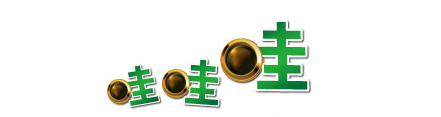 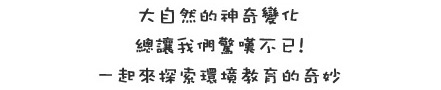 桃園市政府環境保護局【用行動愛地球．環境教育心體驗】105年澗仔壢環境教育中心【綠苑】-戶外教學活動補助計畫我國自環境教育法上路後，針對全國各地具有特色的環境教育設施及資源，輔導成為環境教育設施場所，並加以認證、評鑑、管理，建立完整環境教育專業服務、資訊、資源，成為優質的環境教育設施場所，提供民眾瞭解永續環境的最佳方式。依法規定，政府機關、公營企業、高級中等以下學校的教職員工，每年都必須接受4小時的環境教育活動，透過豐富多元的活動讓民眾輕鬆學習永續環境的內涵，用行動愛地球，也讓生活環境更加美好!桃園縣政府為了落實低碳生活，於中壢國小旁興建符合綠建築八大指標的桃園縣環境教育體驗館(綠苑)桃園縣在地27家環保綠色企業贊助建材、工程施工和內部門窗空調等設備共同完成。【綠苑】一次完整呈現了食、衣、住、行、育、樂六個生活面向，成為桃園在地重要的環境教育場域，例如室內展示著回收家具再製的椅子及回收箱；窗戶採取Low-E玻璃作為阻隔熱源，以降低室內溫度；室內牆面全面採用環保油漆，營造一個無毒健康的良好室內空間；大面積開窗導引充足的自然光線進入室內，自然達到節約用電；另外，結合生態景觀概念，設置雨水回收、太陽能熱水器、生態池、太陽能及風力發電，並且保留原場址的老樹，達到景觀綠化的作用。【綠苑】於101年9月15日揭幕儀式後，在102年9月澗仔壢環境教育中心通過環境教育設施場所認證，是全台第一個結合學校永續校園及環境教育體驗館（綠苑）營運的環境教育中心。為了培訓教師、學生、志工們瞭解綠苑的綠能設施，本中心在102、103、104年度已辦理環境教育講座31場次、環境教育推廣活動及夏令營17梯次，參與人次達15,882人；並提供6,899人次完成綠苑環境教育四小時課程，2,279人次參訪綠苑，以上共計25,060人次。期望透過講座及活動帶領，將環境教育體驗館(綠苑)內與合宜住宅相關的設施，讓參與的學生及民眾了解節能設備及環保生活的觀念與作法。一、計畫名稱：綠生活‧心體驗 二、目標或活動宗旨：透過活潑生動的簡單言語，在一個開放式的學校空間，以輕鬆交流的互動模式，介紹人們可以如何以友善的生活態度與作為來愛護地球。來訪者在體驗館真心感受其舒適與寧靜，透過這些心體驗導入環保新概念，提供參訪民眾與學生一些創意與省思。 三、辦理時間：105年03月01日~105年06月17日，配合學校上課時間辦理導覽，原則上為週二、四、五上午9點至下午2點。四、舉辦地點：中壢區延平路622-1號澗仔壢環境教育中心(綠苑)及中壢國小五、指導單位：桃園縣政府環境保護局    主辦單位：中壢國民小學綠、參加對象：本市國小學校六年級學生，每梯次（1班）30人，每梯次隨隊老師1~2名。共辦理30梯次。七、申請方式及補助原則：（一）由本縣有意願辦理之國民小學學校提出申請（詳如附件一）。本案補助每梯次（1班）之車資、雜支等費用共7000元，每校最多登記2梯次（6~18班學校，可申請一梯；18班以上可申請二梯），且參加本活動之每位學生需自付課程費用(A方案50元、B方案100元)。104年度曾申請過的班級，請勿再提出申請。（二）申請時間：以線上報名為主，即日起至105年2月19日中午12時為止（http://jianzili.clps.tyc.edu.tw/）。線上預約報名完成後，本中心將於105年2月19日下午13時進行電腦抽籤，隨後公布於澗仔壢環境教育中心的網站上，請各校承辦老師密切注意公布訊息。如有任何疑問請電洽（電話：03-4255216#311衛生組長 ；地址：桃園縣中壢市延平路622號）。e-mail:jianzili2012@gmail.com九、活動內容：本計畫依環境特色規劃有四小時環境教育主題課程與活動，辦理方式與流程說明如下：方案A：每生課程費用50元方案B：每生課程費用100元活動主題課程內容小綠的新房子(1) 瞭解綠苑建築物採用綠建材對於環境的影響。(2) 瞭解綠建材，包含環保磁磚、無毒塗料、高透光防UV氣密窗、LED節電燈泡、節水免手觸水龍頭…等等。(3) 認識水資源循環再利用在綠苑的應用。環保酵素DIY瞭解水資源的重要性。瞭解河川、海洋水質汙染對生態的影響。環保酵素能減少果皮廚餘量並可製作為有用的清潔用品，且有效地改善水質。能落實垃圾及資源分類，並實踐於生活中。低碳飲食PIZZA哈瞭解食物里程和碳足跡的概念。能分辨在地食材及外地食材與碳足跡的關係。能製作一份美味健康又減碳的PIZZA。玩具總動員明白能源的定義與概念。了解地球能源分為再生能源和非再生能源兩大類。體驗發電腳踏車的發電原理及應用。桃園縣環境教育體驗館(綠苑)~綠生活心體驗 課程表A桃園縣環境教育體驗館(綠苑)~綠生活心體驗 課程表A桃園縣環境教育體驗館(綠苑)~綠生活心體驗 課程表A桃園縣環境教育體驗館(綠苑)~綠生活心體驗 課程表A時間內容地點備註09:00~09:10相見歡(報到)綠苑1樓09:10~09:30迎賓影片綠苑1樓09:30~10:10小綠的新房子綠苑2樓10:30~11:10神奇酵素DIY綠苑1樓11:20~12:00玩具總動員綠苑1樓12:00~13:10午餐、休息時間綠活教室13:10~14:00綠苑的由來、有獎徵答綠苑1樓14:00~賦歸~期待再相見桃園縣環境教育體驗館(綠苑)~綠生活心體驗 課程表B桃園縣環境教育體驗館(綠苑)~綠生活心體驗 課程表B桃園縣環境教育體驗館(綠苑)~綠生活心體驗 課程表B桃園縣環境教育體驗館(綠苑)~綠生活心體驗 課程表B時間內容地點備註09:00~09:10相見歡(報到)綠苑1樓09:10~09:30迎賓影片綠苑1樓09:30~10:10小綠的新房子綠苑2樓10:30~11:10玩具總動員綠苑1樓11:20~12:00低碳飲食PIZZA哈綠風2樓12:00~13:10午餐、休息時間綠活教室13:10~14:00綠苑的由來、有獎徵答綠苑1樓14:00~賦歸~期待再相見綠苑1樓